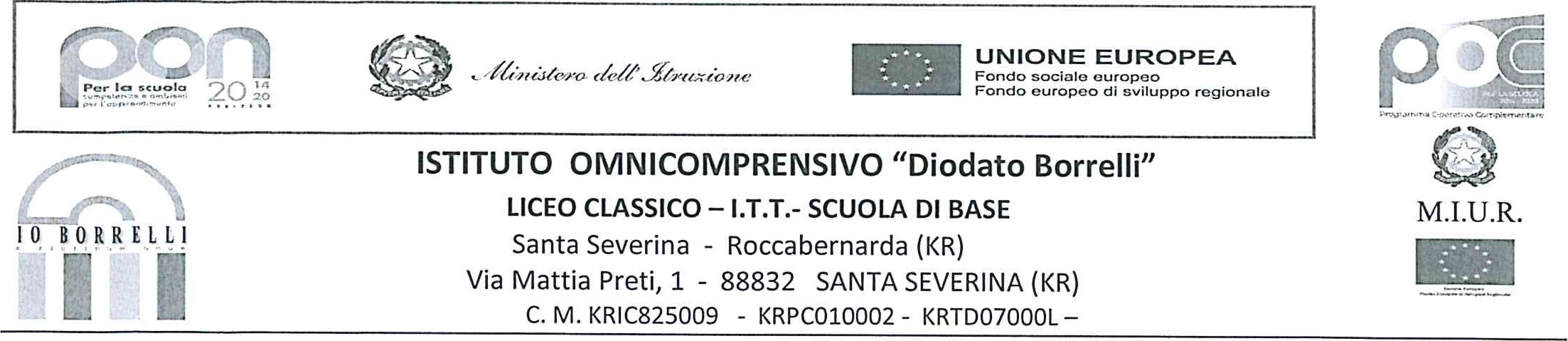 Allegato A - Tabella valutazione dei titoliProgramma Operativo Nazionale (PON E POC) Programma Operativo Complementare (POC) "Per la Scuola, competenze e ambienti per l'apprendimento" 2014-2020 finanziato con il Fondo di Rotazione (FdR)— Obiettivi Specifici 10.1, 10.2 e 10.3 — Azioni 10.1.1, 10.2.2 e 10.3.1. Avviso pubblico prot. n. AOOGABM133956 del 18/05/2022 — Realizzazione di percorsi educativi volti al potenziamento delle competenze delle studentesse e degli studenti e per la socialità e l'accoglienza Codice Progetto : 10.1.1A-FDRPOC- CL-2022-73 "Questa scuola non ha pareti" CUP: E44C22000240001Tabella di Valutazione dei titoli : Esperto:Modulo:	ln...canto R;ln... canto Medievale  Note insieme R;	 Note medievali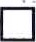 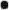 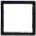 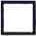 Firma Candidato/aSito web: www.ioborrelli.edu.it - Cod. Univoco di fatturazione UFJEUS	C. F. 91021720791	0962/51055 e-mail: kric825009@istruzione.it krpc010002@istruzione.it Pec: kric825009Qpec.istruzione.it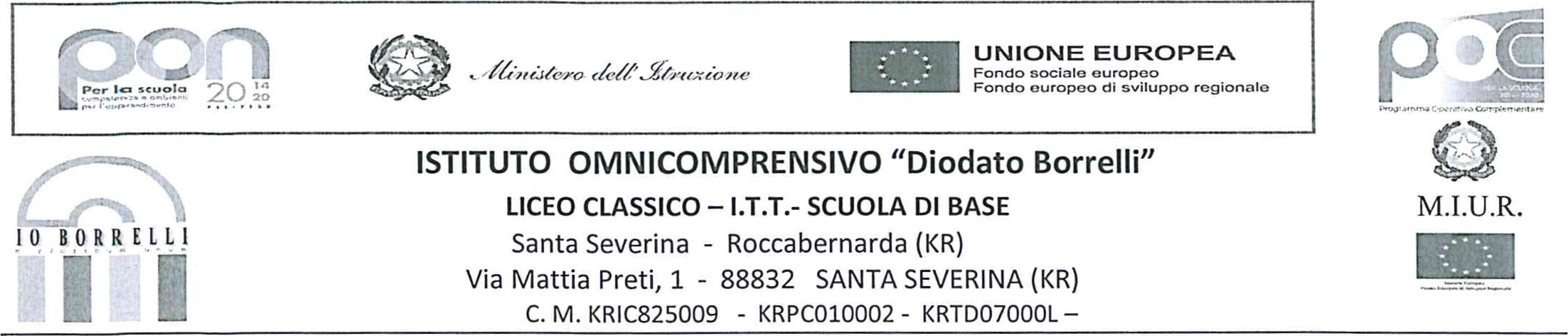 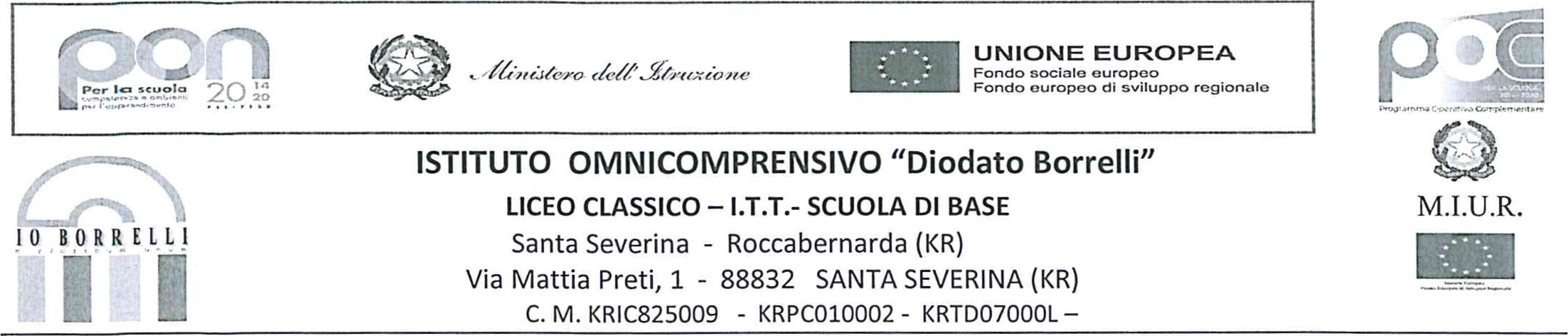 Codice Progetto : 10.1.1A-FDRPOC- CL-2022-73 "Questa scuola non ha pareti" CUP: E44C22000240001Modulo: 	ln...canto R; a ln... canto Medievale; a Note insieme R;  Note medievali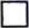 DOMANDA Dl PARTECIPAZIONEAl Dirigente ScolasticoIstituto Omnicomprensivo "Diodato Borrelli"Via Mattia Preti, 1 - 88832 Santa Severina ( KR )Il/La sottoscritto/anato/a a	Provincia (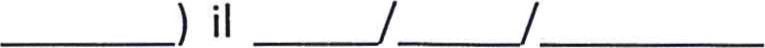 e residente a	Provincia (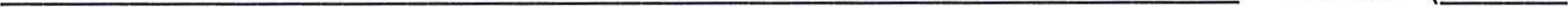 C.A. p. 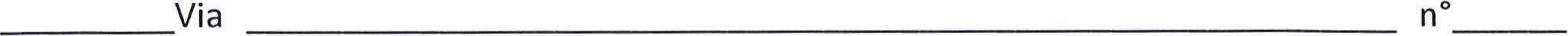 Cod.Fisc.	cellulare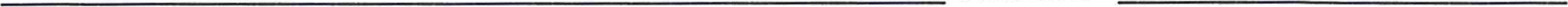 telefono fisso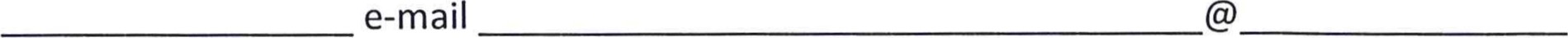 titolo di studio possedutoC H I E D E di essere nominato/a in qualità di ESPERTO/A ( barrare il modulo che interessa ):- 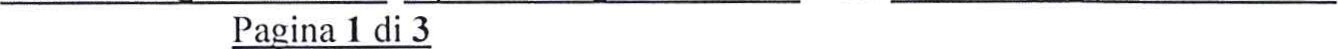 A tal fine, consapevole della responsabilità penale e della decadenza da eventuali benefici acquisiti nel caso di dichiarazioni mendaci,DICHIARA inoltre,sotto la propria responsabilità quanto segue:Di aver preso visione e di accettare integralmente le disposizioni previste dal bando di selezione;Di assumere l'incarico senza riserva e secondo le modalità approvate;Di non aver riportato condanne penali e di non avere procedimenti penali pendenti a proprio carico o di non averne conoscenza;Di non avere in corso procedimenti di natura fiscale;Di impegnarsi a rispettare, in caso di assunzione dell'incarico, il calendario stabilito;Di possedere le competenze informatiche di base per poter interagire con la piattaforma;Di impegnarsi inoltre a rispettare i seguenti compiti connessi alla figura dell'Esperto, ovvero: Condurre un gruppo di studenti a fare apprezzare che la musica è arte e come tale è un mezzo capace di raggiungere l'altro.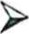  Utilizzare la musica, il suono come strumenti di comunicazione non verbale, affinché ogni ragazzo coinvolto possa esprimere se stesso, imparare a conoscersi e a comunicare con gli altri, favorendo il riconoscimento e l'apertura alle proprie emozioni.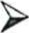  Riuscire mediante l'insegnamento di uno strumento e la costituzione di un coro a stimolare nei ragazzi la capacità di apprezzare il Fare Musica Insieme quale momento di coesione, co-educazione, sviluppo culturale.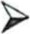  Utilizzare la piattaforma PON 2014/2020 in relazione al proprio ruolo;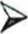  Conoscere e far riferimento agli avvisi riguardanti il progetto e specificatamente al "manuale operativo per la procedura di Avvio Progetto" per quello che concerne la figura dell'Esperto;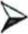  Programmare dettagliatamente il lavoro e le attività inerenti il modulo affidato, evidenziando finalità, competenze attese, strategie, metodologie, materiali necessari, prodotti finali, in collaborazione con il tutor;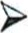  Mettere in atto strategie adeguate alle competenze da acquisire;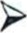  Monitorare il processo di apprendimento, con forme di valutazione oggettiva, all'inizio, in itinere e alla fine;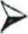  Interfacciarsi con il tutor in relazione alla gestione delle varie attività del modulo;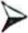  Partecipare alle attività finalizzate alla pubblicizzazione del Piano Integrato promosse dalla scuola;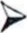  Documentare l'attività svolta con schede, p.p.t, fotografie , report, etc;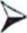  Redigere relazione conclusiva sulle attività svolte nel proprio modulo;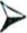  Concordare il calendario degli incontri con il Dirigente Scolastico in modo da tener conto delle esigenze della scuola e della necessità di concludere tutte le attività entro i termini prescritti dal MIUR;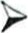  Assolvere a tutte le richieste previste dalla piattaforma per la figura di Esperto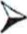 Si allega:Curriculum vitae formato europeo con corretti dati anagrafici;Tabella di attribuzione punteggio redatta secondo l'allegato A;Santa Severina, lì _/ _ /2022( Firma )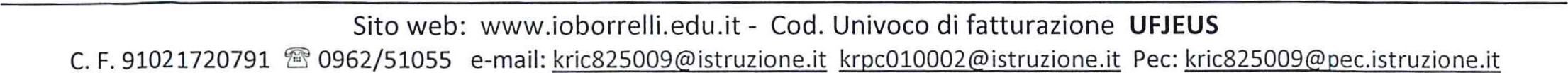 INFORMATIVA PRIVACYNell'ambito della programmazione dei Fondi Strutturali Europei 2014/2020 è stato attivato il progetto "PON per la scuola. Competenze e ambienti per l'apprendimento 2014-2020" (di seguito PON Scuola) nel quale INDIRE è chiamato a sviluppare e gestire la piattaforma on line GPU perla gestione delle azioni del sopra richiamato PON, a progettare e redigere rapporti, monitoraggio e indagini di ricerca, a supportare i beneficiari e i destinatari nella partecipazione al Progetto.La suddetta piattaforma gestionale raccoglie tutti i dati di studenti, personale scolastico, espertie adulti che, a vario titolo, partecipano alle attività del Progetto.La presente informativa viene resa ai sensi del Regolamento UE 2016/679 - Regolamento Generale per la Protezione dei Dati (nel seguito GDPR o Regolamento) e del D.Lgs. 30 giugno 2003 n. 196 (Codice in materia di protezione dei dati personali). Si precisa che ogni riferimento al D.Lgs. 196/2003 deve intendersi valido ed efficace nei limiti e nella misura in cui le norme richiamate sono in vigore anche successivamente alla data di applicazione del Regolamento. Secondo la suddetta normativa, tale trattamento sarà improntato ai principi di correttezza, liceitàe trasparenza e di tutela della riservatezza e dei diritti delle persone.Tutti i dati personali raccolti dall'Istituto Omnicomprensivo "Diodato Borrelli" di Santa Severina (KR) per le finalità di cui sopra saranno trattati nel rispettodelle leggi nazionali e dell'UE sulla tutela dei dati.Il/la sottoscritto/aDICHIARA Dl AVER PRESO VISIONE DELL'INFORMATIVA SULLA PROTEZIONE DEI DATIcome riportata sul sito della scuola ai sensi degli articoli 13 e 14 del Regolamento UE 2016/679 e dell'articolo 13 del D.Lgs. 196/2003, eAUTORIZZA LA RACCOLTA E IL TRATTAMENTO DEI DATIper l'accesso alle attività formative del progetto autorizzato dall'Autorità di Gestione nell'ambitodel"PON per la scuola. Competenze e ambienti per l'apprendimento 2014-2020".Santa 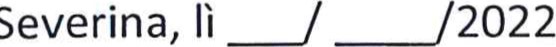 ( Firma )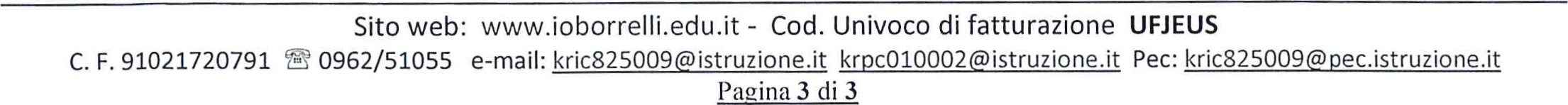 TITOLIPUNTI Max 100PunteggioCandidato/aPunteggio CommissioneLaurea triennale o magistrale o specialistica o diploma sec. di Il grado con comprovate e certificate esperienze pregresse in attività musicale di insieme, laboratori ritmico corporeo.N.B. Il punteggio è attribuito per un solo titolo e non è cumulabile con quello già eventualmente attribuito per la laurea specialistica —Il Punteggio deve essere rapportato a 110 su 110Max punti 20Da 66 a 90	p.ti 14Da 91 a 100 p.ti 16Da 101 a 110 p.ti 20Corsi di specializzazione attinenti la tipologia del modulo - (scuole di specializzazione, master, corsi post laurea, etc ) —Corso di durata non inferiore ad un annoMax Punti 10Punti 5 per corsoAttestati di formazione inerenti al modulo non inferiori a 25 hhMax Punti 10Punti 5 per attestatoEsperienze documentate su :1.Attività musicali di insiemeLaboratori ritmico corporeoLaboratori e spettacoli musicali scolasticiMax Punti 60Punti 15 per esperienzaT O T A L E/ 100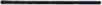 / 100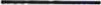 Titolo del ModuloOreTipo moduloSede Moduloln...canto R30Musica e CantoScuola Primaria - Roccabernardaln...canto medievale30Musica e CantoScuola Primaria — Santa SeverinaNote insieme R30Musica e CantoScuola Sec. di I Grado - RoccabernardaNote Medievali30Musica e CantoScuola Sec. di I Grado —Santa Severina